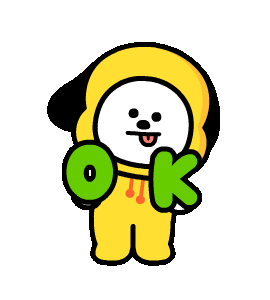 おはようございます！先週紹介した『「天使にラブソングを」を見ました！』や『家にDVDあるので見てみます！』なんてコメントがきてました！「むげんだい∞」を読んでくれていること、いつもうれしく思ってます♪昨日は衝撃的なニュースが飛び込んできたね・・・甲子園が中止になってしまいました。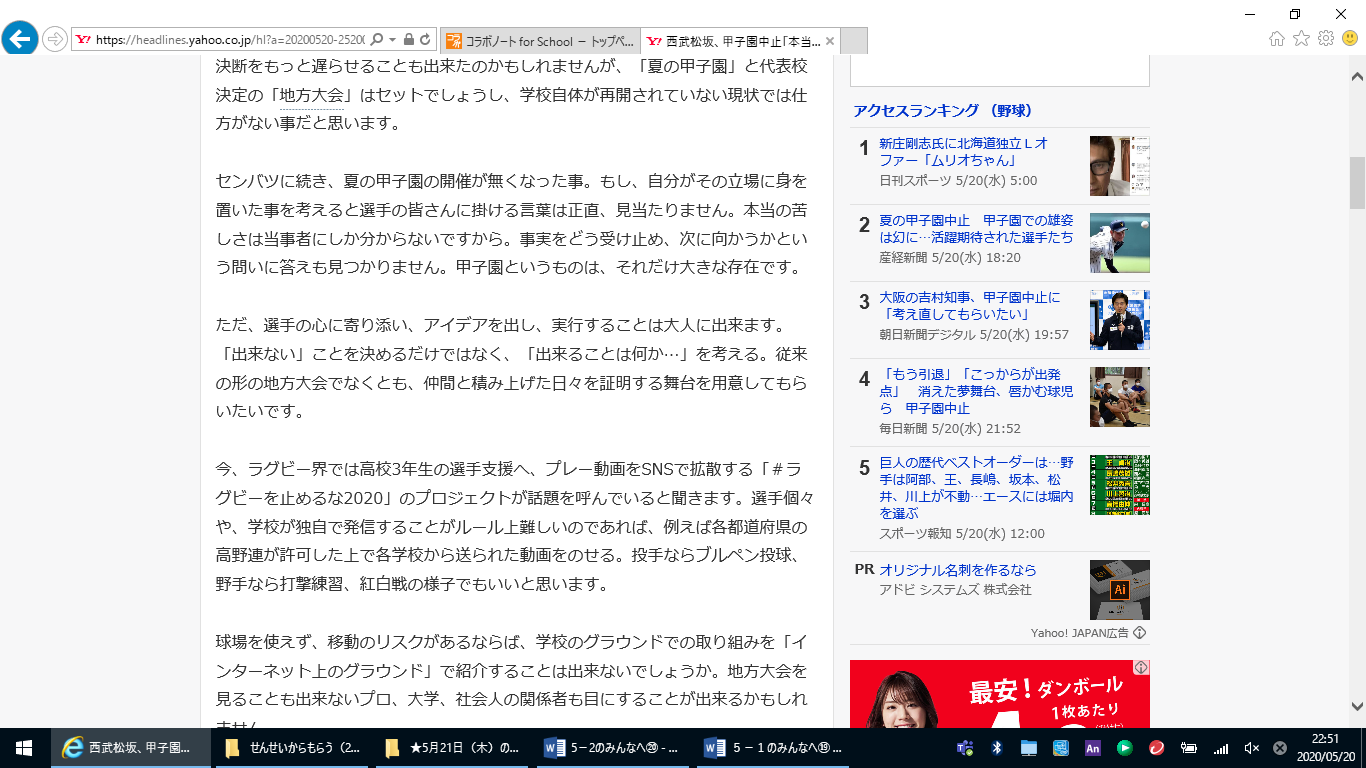 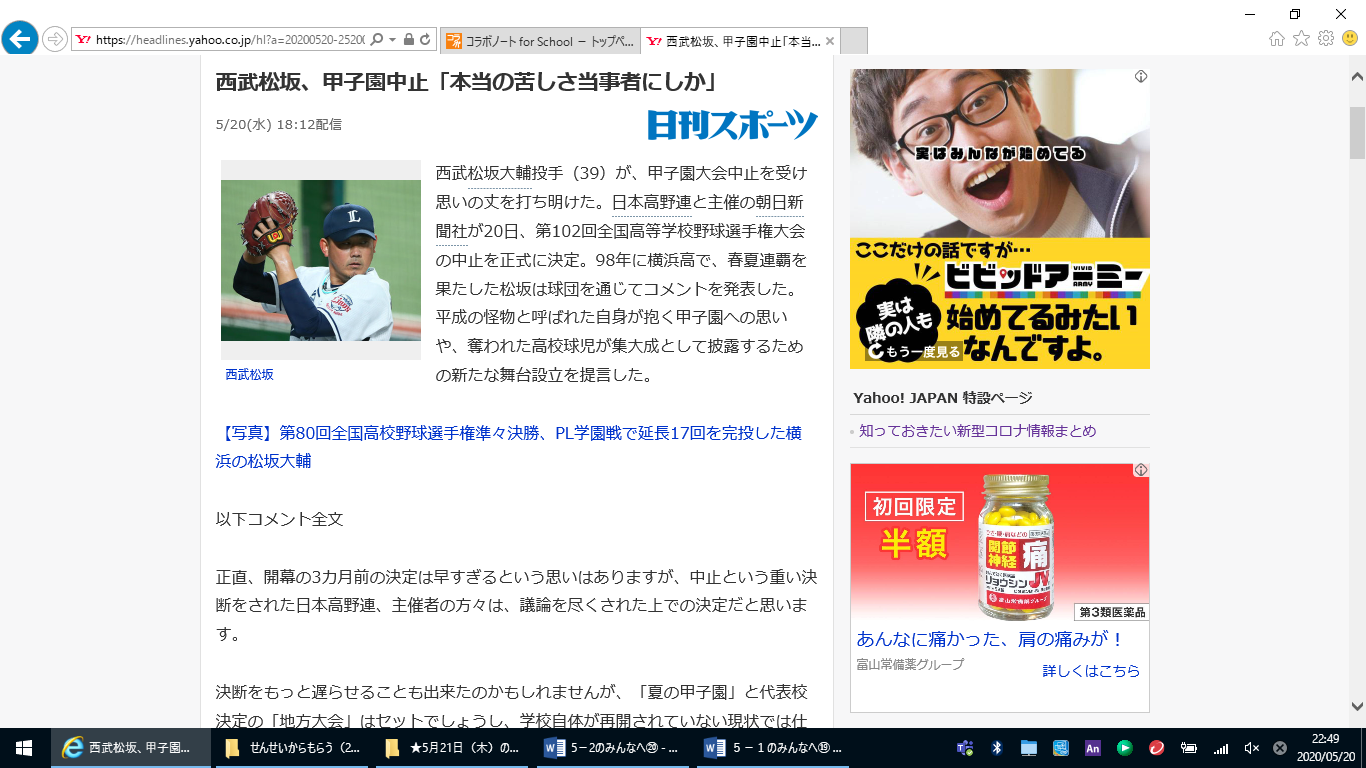 野球やスポーツばかりではないけど、「出来ることは何か」をしっかりと勘がていかなければいけないな、と改めて思いました。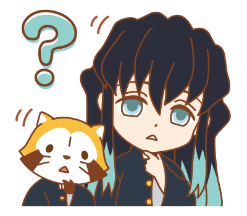 【漢字の課題についてのお願い！】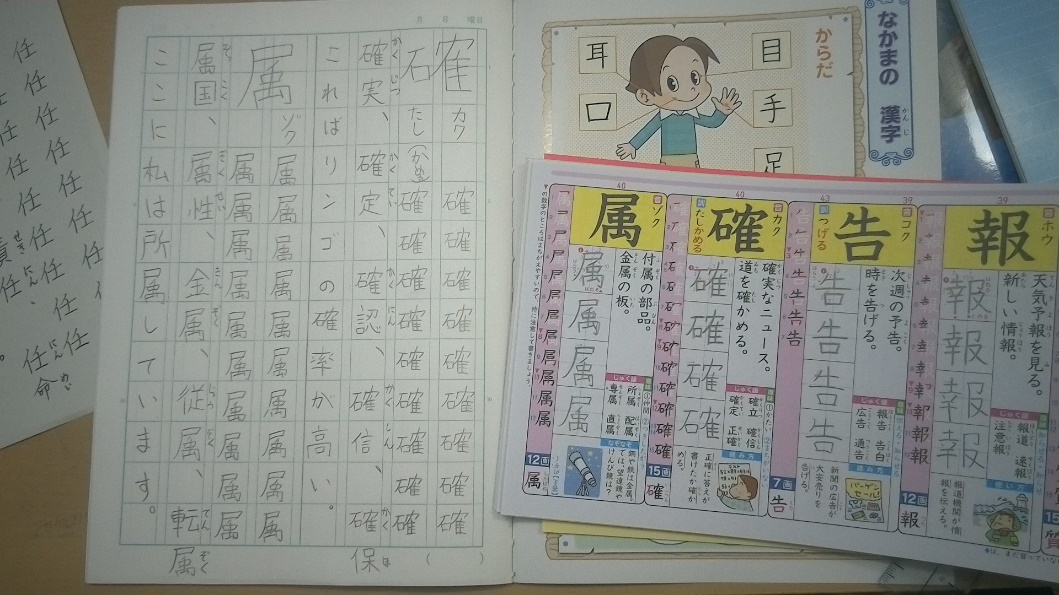 「オンライン学活」について先生からもらうに『Teams_windows_x64』というファイルがあると思うので、それをダウンロードしておいてね！まずはただの準備です！デスクトップの画面に↓こんなアイコンが表示されたらOKです！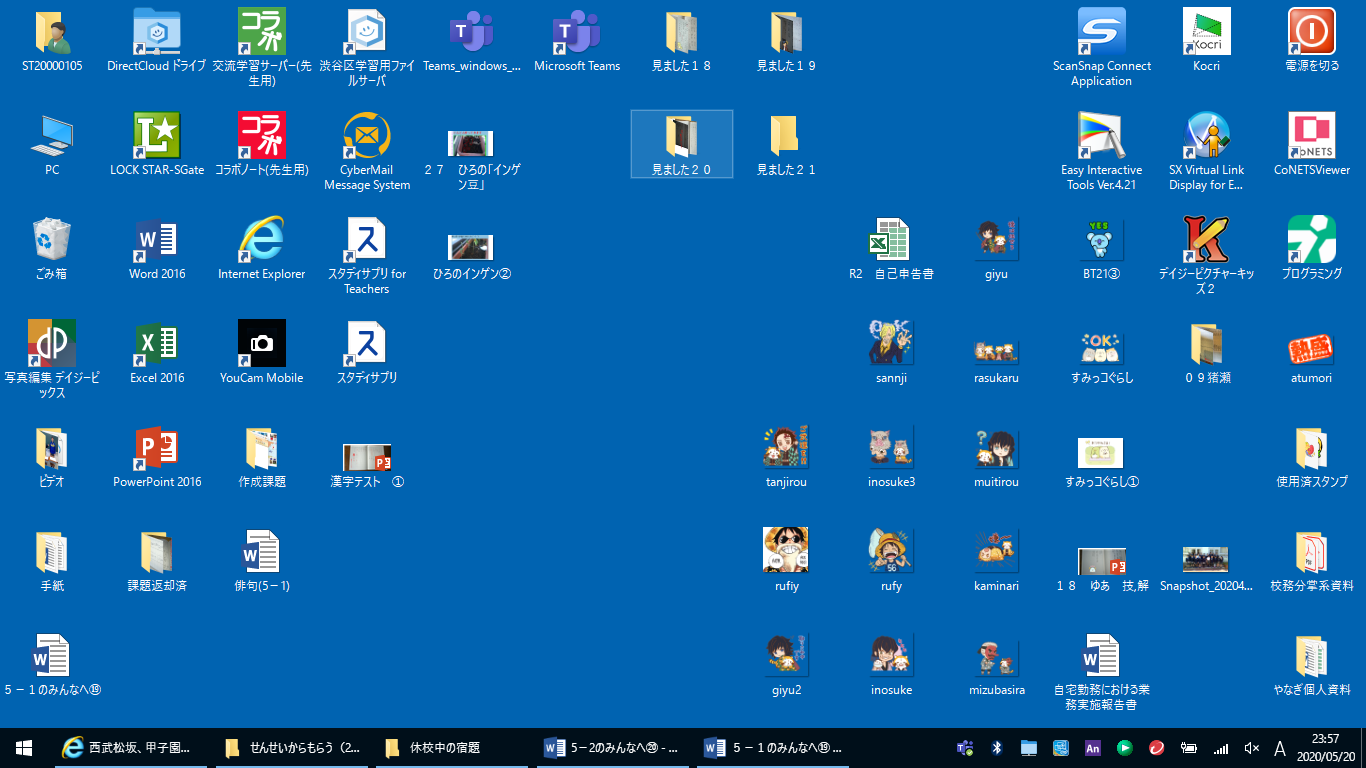 【今日の課題】先週、コラボノートで社会「世界の中の国土」の学習を行いました。学習のまとめとして、教科書を読んでおきましょう。大事なところに自分で赤線を引きながら読んだり、学習したことを自分なりにノートにまとめたりして、復習しておくと良いです。◆しめ切り日から３日が経った課題は、先生たちのフォルダに回収しています。遅くなっても取り組むことが大切ですので、できた課題は「これまでの課題」のファイルに出しておきましょう。自分のペースに合わせて取り組めば大丈夫です！おくれているからといって心配はしないでくださいね。◆前回の「算数」の答えを配信してあります。答えを確認しておきましょう。 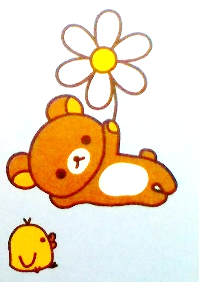 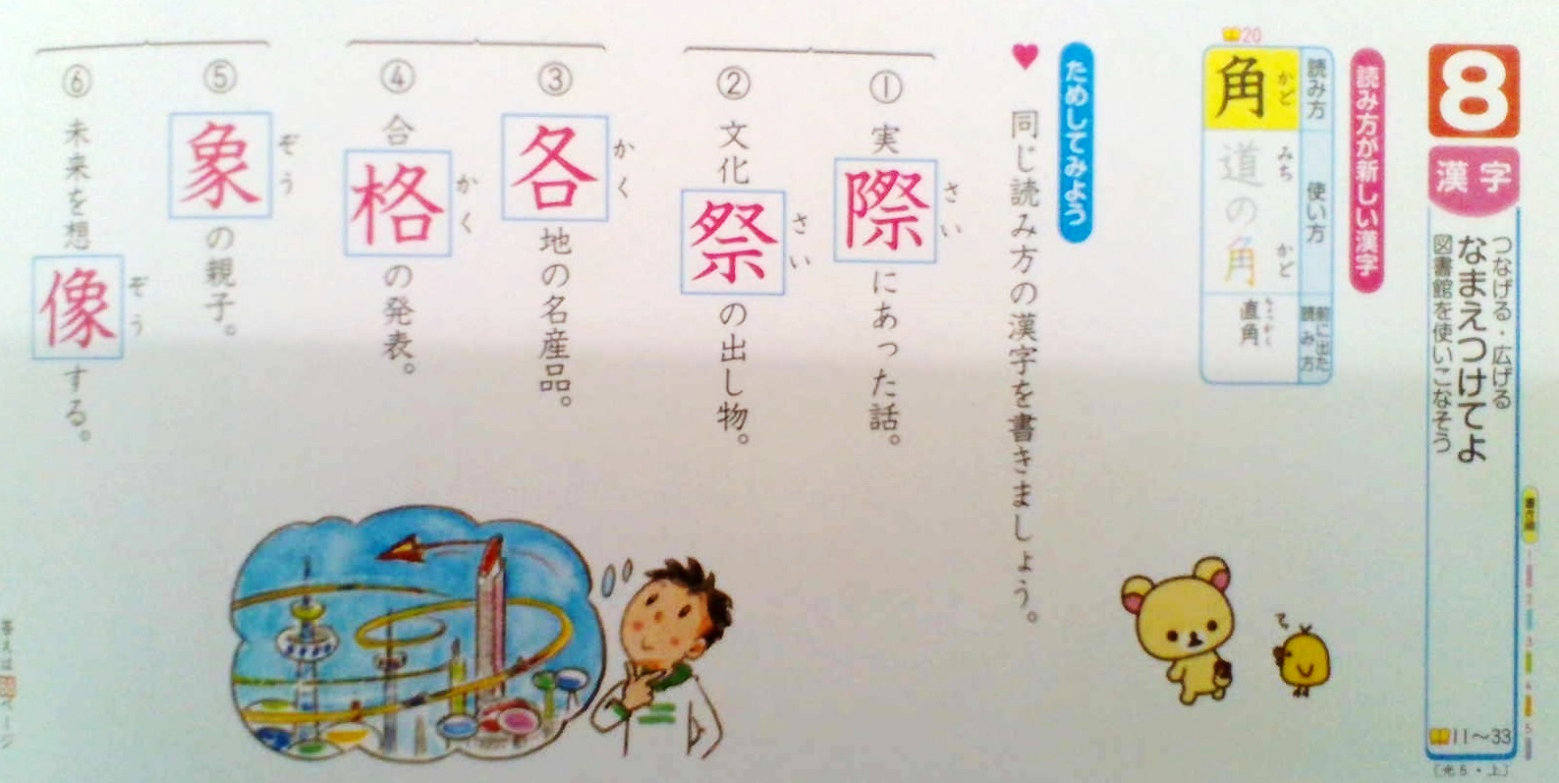 5/21(木)①健康観察コラボノートに記入5/21(木)②音読「社会の教科書P12～15」音読カードに記入　→　次の登校日に持ってくる5/21(木)③漢字（準・備）まずは、ドリルに練習しましょう。(1)漢字ドリル18の「準・備」を練習する。(2)新しく配った漢字ノートに練習する。[ノートの書き方の見本を参考に]→練習したドリルとノートのページを写真にとって、「せんせいにわたす」に保存5/21(木)④算数ノートを写真にとって、「せんせいにわたす」に保存5/21(木)⑤理科「天気の変化」[コラボノート]コラボノートのまとめページを読み、「NHK for school」の動画を見る。5/21(木)⑥コラボノート「個人専用のページ」の確認返却された課題の確認（確認後、できる人は「見ました」のふせんをはっておいてください）５月11日のページの質問に、まだ答えていない人はそれをやっておいてね！